Информационный  бюллетеньСельского поселения «Пустозерский сельсовет» Заполярного районаНенецкого автономного округа* * * * * * * * * * * * * * * * * * * * * * * * * * * * * * * * * * * * 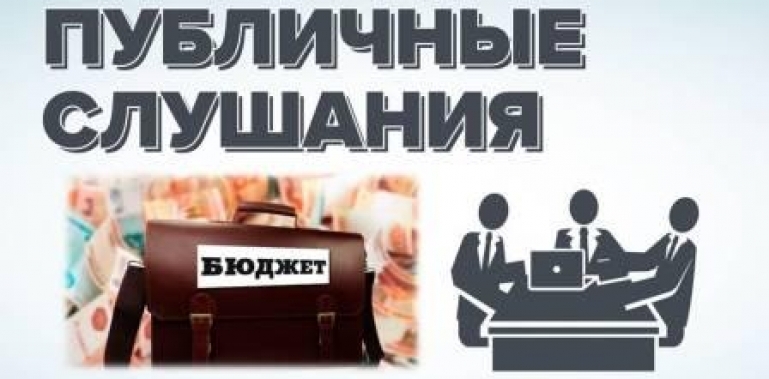 Администрация Сельского поселения«Пустозерский сельсовет» Заполярного района Ненецкого автономного округаИТОГОВЫЙ ДОКУМЕНТ ПУБЛИЧНЫХ СЛУШАНИЙ от  10.04.2024 	Публичные   слушания   назначены  постановлением главы Сельского поселения «Пустозерский сельсовет» Заполярного района Ненецкого автономного округа «Об опубликовании проекта решения Совета депутатов Сельского поселения «Пустозерский сельсовет» Заполярного района Ненецкого автономного округа «Об  исполнении местного  бюджета за 2023 год» и проведении публичных слушаний»   от  29.03.2024 №2-пг.     Проект решения Совета депутатов Сельского поселения «Пустозерский сельсовет» Заполярного района Ненецкого автономного округа  «Об  исполнении местного  бюджета за 2023 год» был  размещен  на  официальном сайте  Сельского поселения «Пустозерский сельсовет» Заполярного района Ненецкого автономного округа 29.03.2024г в информационной сети Интернет по адресу www.oksino-nao.ru  в разделе ПРОЕКТЫ НПА и БЮДЖЕТ ДЛЯ ГРАЖДАН, опубликован для его обсуждения в информационном бюллетене  Сельского поселения «Сельские новости» № 8 от 29.03.2024.Тема публичных слушаний:     	Обсуждение проекта решения Совета депутатов Сельского поселения  «Пустозерский сельсовет» Заполярного района Ненецкого автономного округа «Об  исполнении  местного бюджета за 2023 год»     	Публичные слушания проводились 10 апреля 2024 года с 17 часов 00 минут до 17 часов 50 минут  в здании Администрации  Сельского поселения «Пустозерский сельсовет» Заполярного района Ненецкого автономного округа (с. Оксино, д. 9).	В ходе обсуждения проекта решения Совета депутатов Сельского поселения «Пустозерский сельсовет» Заполярного района Ненецкого автономного округа «Об  исполнении  местного бюджета за 2023 год» предложения  и замечания не поступали.	Участники публичных слушаний проект решения Совета депутатов Сельского поселения «Пустозерский сельсовет» Заполярного района Ненецкого автономного округа «Об  исполнении  местного бюджета за 2023 год» поддержали.	Председатель                                                                              Макарова С.М.Секретарь                                                                                     Сумарокова О.И  Список  присутствующих  на публичных  слушаниях  10.04.2024 года  с 17.00 до 17.50Иваникова Людмила АлександровнаСахарова Галина АлександровнаМакарова Светлана МихайловнаСумарокова Ольга ИвановнаГлушкова Галина НиколаевнаНикешина Вера ЛеонидовнаХозяинов Александр РомановичЛедков Евгений ВикторовичПамятка для населения при угрозе террористического актаПри получении информации об угрозе взрыва необходимо:Срочно сообщить о случившемся в службы экстренного реагирования НАО;Отключить в квартире электроэнергию, газ, перекрыть воду;Принять меры к эвакуации людей из здания, особое внимание - инвалидам;Взять личные документы, деньги и ценности;Выйти на улицу в безопасное место и действовать согласно указаниям полиции и представителей штаба ликвидации ЧС.Помните, что от согласованности и четкости Ваших действий будет зависеть жизнь многих людей.Об угрозе взрыва можно судить по следующим признакам:Наличие неизвестного свертка, портфеля, сумки или какой-нибудь детали в машине, на лестнице, на остановке и т.д.;Натянутая проволока, шнур, провода или изолирующая лента;Наличие на найденном предмете источников питания.При получении сообщения (телефонного звонка) об угрозе взрыва на работе ведущий разговор должен стараться:-установить прочный контакт с анонимом (представиться, попытаться успокоить говорившего, заверить, что вся его информация будет передана руководителю);-выяснить требования анонима и получить информацию о характере угрозы (записать всю информацию или требования, задать уточняющие вопросы о характере угрозы и времени ее реализации, стимулируя анонима рассказать как можно больше);- в процессе выхода из контакта с анонимом следует повторить основные моменты беседы с ним, сказать, что вся информация будет передана руководителю, и попытаться под любым благовидным предлогом убедить его повторить звонок;- если нет определителя номера или он не сработал, не вешать трубку, а положить ее рядом. С другого телефона позвонить на телефонный узел с просьбой установить номер телефона, откуда был сделан звонок.ВНИМАНИЕ! ОБЕЗВРЕЖИВАНИЕ ВЗРЫВООПАСНОГО ПРЕДМЕТА НА МЕСТЕ ЕГО ОБНАРУЖЕНИЯ ПРОИЗВОДИТСЯ СПЕЦИАЛИСТАМИ МЧС, МВД, ФСБ!Информационный бюллетень № 9,  2024  Издатель: Администрация Сельского поселения «Пустозерский сельсовет» ЗР  НАО и  Совет депутатов Сельского поселения «Пустозерский сельсовет» ЗР АО. Село  Оксино, редактор  Баракова К.Е. Тираж 30  экз. Бесплатно. Отпечатан на принтере Администрации Сельского поселения «Пустозерский сельсовет» ЗР НАО    О Ф И Ц И А Л Ь Н О    И Н Ф О Р М А Ц И Я  Д Л Я   Ж И Т Е Л Е Й